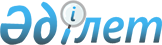 Об утверждении границ оценочных зон и поправочных коэффициентов к базовым ставкам платы за земельные участки города Актобе Актюбинской областиРешение Актюбинского областного маслихата от 11 декабря 2015 года № 350. Зарегистрировано Департаментом юстиции Актюбинской области 21 января 2016 года № 4688.
      В соответствии с пунктом 1 статьи 11 Земельного Кодекса Республики Казахстан от 20 июня 2003 года, подпунктом 13) пункта 1 статьи 6 Закона Республики Казахстан от 23 января 2001 года "О местном государственном управлении и самоуправлении в Республике Казахстан" Актюбинский областной маслихат РЕШИЛ:
      1. Утвердить границы оценочных зон и поправочные коэффициенты к базовым ставкам платы за земельные участки города Актобе Актюбинской области, согласно приложению к настоящему решению.
      Сноска. Пункт 1 – в редакции решения маслихата Актюбинской области от 14.12.2022 № 165 (вводится в действие по истечении десяти календарных дней после дня его первого официального опубликования).


      2. Настоящее решение вводится в действие по истечении десяти календарных дней после дня его первого официального опубликования. Границы оценочных зон города Актобе Актюбинской области
      Сноска. Приложение – в редакции решения маслихата Актюбинской области от 13.12.2023 № 81 (вводится в действие по истечении десяти календарных дней после дня его первого официального опубликования). Поправочные коэффициенты к базовым ставкам платы за земельные участки города Актобе Актюбинской области
      Сноска. Приложение 2 исключено решением маслихата Актюбинской области от 14.12.2022 № 165 (вводится в действие по истечении десяти календарных дней после дня его первого официального опубликования).
					© 2012. РГП на ПХВ «Институт законодательства и правовой информации Республики Казахстан» Министерства юстиции Республики Казахстан
				
      Председатель сессииобластного маслихата

Секретарьобластного маслихата

      Л. ЖАЗЫКОВА

С. КАЛДЫГУЛОВА
Приложение к решению 
областного маслихата 
от 11 декабря 2015 года № 350
№
Номер оценочной зоны
Границы оценочных зон
Поправочные коэффициенты к базовым ставкам платы за земельные участки
1
2
3
4
1
I
район Астана
В границах по улице Т.Рыскулова до пересечения с улицей О.Кошевого, по улице О.Кошевого до пересечения с улицей М.Кутузова, далее по улице М.Кутузова до пересечения с улицей Ватутина, по улице Ватутина до пересечения с улицей Тургенева, по улице Тургенева, пересекая проспект А.Молдагуловой вдоль железной дороги и улицы О.Сеитова до улицы Әз Наурыз, по улице Әз Наурыз до пересечения с улицей Бокенбай батыра, включая территорию кафе-ресторана "Көктау" и логистический центр вдоль железнодорожной линии, далее по улице Бокенбай батыра до пересечения с улицей Л.Красина, по улице Л.Красина до улицы имени Мукагали Макатаева, по улице имени Мукагали Макатаева до улицы Магжана Жумабаева, по улице Магжана Жумабаева до 12 "В,Г" микрорайона, далее по северо-восточной стороне 12 "В,Г" микрорайона и улицы Темирказык до пересечения с улицей имени Мухтара Ауезова, по улице имени Мухтара Ауезова до пересечения с улицей Мирас, далее по улице Мирас до пересечения с улицей Берекет, по улице Берекет до пересечения с улицей имени Мухтара Ауезова, по улице имени Мухтара Ауезова до пересечения с улицей Бокенбай батыра, по улице Бокенбай батыра до пересечения с проспектом Санкибай батыра, далее по Богословской трассе вдоль русла реки Саздинка, включая территорию складов лесоматериалов, Авторынка, Мал базара, строительного магазина "Тобыл", а также территорию жилого массива Таңшолпан, далее по дороге южного обхода до трассы Актобе-Кобда, включая земли территории микрорайона Ұлы Дала и прилегающих к ним территорий, жилые массивы Жаңақоныс-2, Жанаконыс, далее вдоль русла реки Женишке и улице Өтегена Тұрмағамбетова до пересечения с улицей Т.Рыскулова, за исключением первого жилого массива оценочной зоны №2.
2,0
2
I
В границах переулка Дальний до пересечения с улицей Н.Шайкенова, по улице Н.Шайкенова до пересечения с улицей Сайыма Балмұқанова, далее по улице Сайыма Балмұқанова и улице С.Жаманкулова до пересечения с улицей Черепанова, по улице Черепанова до пересечения с улицей М.Арынова, по улице М.Арынова до пересечения с улицей Павлова, по улице Павлова до пересечения с улицей А.Пушкина, далее по улице А.Пушкина до пересечения с улицей А.Иманова, по улице А.Иманова до пересечения с улицей Илецкая, по улице Илецкая до пересечения с улицей Орал, далее по улице Орал до пересечения с улицей Мирас, по улице Мирас до пересечения с улицей имени Мухтара Ауезова, по улице имени Мухтара Ауезова до пересечения с улицей Темирказык, по улице Темирказык вдоль северо-восточной стороны 12 "В,Г" микрорайона до пересечения с улицей Магжана Жумабаева, по улице Магжана Жумабаева до пересечения с улицей имени Мукагали Макатаева, по улице имени Мукагали Макатаева до пересечения с улицей Л.Красина, далее по улице Л.Красина до пересечения с улицей Бокенбай батыра, по улице Бокенбай батыра до пересечения с улицей Әз Наурыз, по улице Әз Наурыз до моста.
2,0
3
I
Жилые массивы Самал, Самал-2, Авиатор, Авиатор-2, Авиагородок.
2,0
4
I
район Алматы
В границах по проспекту 312 Стрелковой дивизии 44А до пересечения с проспектом имени Кенеса Нокина, далее по проспекту имени Кенеса Нокина вдоль водоохранной зоны реки Илек, включая садоводческие коллективы, прилегающие к проспекту имени Кенеса Нокина до пересечения с улицей Д.Конаева, по улице Д.Конаева до пересечения с улицей Шернияза Жарылгас-улы, по улице Шернияза Жарылгас-улы до пересечения с улицей Н.Некрасова, по улице Н.Некрасова до пересечения с улицей Саралжын, по улице Саралжын до пересечения с улицей Берчогурской, по улице Берчогурской до пересечения с улицей Н.Кобландина, по улице Н.Кобландина до пересечения с улицей Т.Ахтанова, по улице Т.Ахтанова до пересечения с улицей Ш.Уалиханова, по улице Ш.Уалиханова до пересечения с улицей Шернияза Жарылгас-улы, по улице Шернияза Жарылгас-улы до пересечения с улицей А.Матросова, по улице А.Матросова до пересечения с улицей Герцена, по улице Герцена до пересечения с улицей 8 наурыз и улицей Ломоносова, включая территорию Актюбинского колледжа промышленных технологий и управления, Актюбинского колледжа транспорта, коммуникаций и новых технологий, школы № 42, детский сад "Балдаурен", железнодорожный вокзал, по улице Ломоносова до пересечения с проспектом 312 Стрелковой дивизии.
2,0
5
I
В границах по улице Заводская вдоль северной части территории элеватора до южной стороны территории садоводческого коллектива "Актюбрентген-1", от южной стороны территории садоводческого коллектива "Актюбрентген-1", включая стадион и территорию дошкольной организации до улицы Ойыл, по улице Ойыл до пересечения с улицей Атырау, по улице Атырау до пересечения с улицей Заводская.
2,0
6
I
В границах водоохранных зон Актюбинского водохранилища, рек Илек, Каргала и Сазда, жилой массив Кирпичный, включая территорию АО "Казахвзрывпром", теннисный корт, жилые массивы Ақжар-2, Акжар, Акжар-1, садоводческий коллектив Акжар плюс, садоводческие коллективы вдоль реки Каргала, жилые массивы Көктем, Балауса, Жібек жолы, Сарайшық, Каргалинское, исключая земли от восточной стороны больницы вдоль водоохранной зоны реки Каргала до трассы в направлении "Актобе-Орск", включая территории Ипподрома, жилые массивы Рауан, Кызылжар, Украинка, микрорайон Есет батыр.
2,0
7
II
район Астана
В границах от улицы Чернышевского до пересечения с проспектом Жеңіс, по проспекту Жеңіс вдоль южной стороны садоводческого коллектива "АЗФ-2" до пересечения с улицей Тургенева, по улице Тургенева до пересечения с улицей Ватутина, по улице Ватутина до пересечения с улицей М.Кутузова, по улице М.Кутузова до пересечения с улицей О.Кошевого, по улице О.Кошевого до пересечения с улицей Т.Рыскулова, по улице Т.Рыскулова до пересечения с улицей Өтегена Тұрмағамбетова, по улице Өтегена Тұрмағамбетова до пересечения с проспектом Санкибай батыра, далее включая территорию гаражного кооператива и средней школы № 40, до пересечения с улицей А.Чекалина, по улице А.Чекалина до восточной стороны учреждения КА-168/2, по восточной стороне учреждения КА-168/2 до пересечения с улицей О.Кошевого, по улице О.Кошевого до пересечения с улицей Т.Рыскулова, по улице Т.Рыскулова до пересечения с улицей Чернышевского.
1,75
8
II
Кадастровые квартала - 129 и 147.
1,75
9
II
район Алматы
В границах от улицы Д.Конаева по проспекту имени Кенеса Нокина, далее по трассе Актобе–Кандыагаш до пересечения с улицей В.Ф.Зинченко, по улице В.Ф.Зинченко, улице Лермонтова до пересечения с улицей Герцена, по улице Герцена до пересечения с улицей А.Матросова, по улице А.Матросова до пересечения с улицей Шернияза Жарылгас-улы, по улице Шернияза Жарылгас-улы до пересечения с улицей Ш.Уалиханова, по улице Ш.Уалиханова до пересечения с улицей Т.Ахтанова, по улице Т.Ахтанова до пересечения с улицей Н.Кобландина, по улице Н.Кобландина до пересечения с улицей Берчегурской, по улице Берчегурской до пересечения с улицей Саралжын, по улице Саралжын до пересечения с улицей Н.Некрасова, по улице Н.Некрасова до пересечения с улицей Шернияза Жарылгас-улы, по улице Шернияза Жарылгас-улы до пересечения с улицей Д.Конаева, по улице Д.Конаева до пересечения с проспектом имени Кенеса Нокина.
1,75
10
II
Жилые массивы Жарық и Жарық-2, территория 41 разъезда.
1,75
11
II
Жилые массивы Баянауыл, Аймекен.
1,75
12
II
Жилой массив имени Кенеса Нокина.
1,75
13
III
район Астана
Жилые массивы Курашасай, Қанағат, Сұлутөр, Жанаконыс-4, Арман, Сазда, Сазда-2, Бауырластар, Бауырластар-2, Байқадам, Көкжиде.
1,5
14
III
Кадастровый квартал - 149 (район аэропорта).
1,5
15
III
В границах от улицы Черепанова до пересечения с улицей С.Жаманкулова, по улице С.Жаманкулова до пересечения с улицей Сайыма Балмұқанова, далее по улице Сайыма Балмұқанова до пересечения с улицей Н.Шайкенова, по улице Н.Шайкенова до пересечения с переулком Дальний, далее по переулку Дальний, исключая территорию культурно-оздоровительного центра "Көктау" вдоль железнодорожной линии и улицы Станционная до пересечения с улицей Черепанова.
1,5
16
III
район Алматы
В границах от улицы Чернышевского до пересечения с улицей О.Кошевого, по улице О.Кошевого вдоль русла реки Жинишке, включая территорию учреждения КА-168/2, территорию северо-западного промышленного района, проектируемый Северный транспортно-логистический центр, индустриальную промышленную зону, северный промышленный район, квартал "СМП-555", жилые массивы Курайли и Орлеу.
1,5
17
III
Кадастровый квартал - 048.
1,5
18
III
В границах от улицы В.Ф.Зинченко вдоль железной дороги в направлении "Актобе-Кандыагаш", включая территорию авиационного ремонтного завода № 406, часть гаражного кооператива "Авиатор-1" до улицы Илецкая, по улице Илецкая до пересечения с улицей А.Иманова, по улице А.Иманова до пересечения с улицей А.Пушкина, по улице А.Пушкина до пересечения с улицей Павлова, по улице Павлова до пересечения с улицей М.Арынова, по улице М.Арынова до пересечения с улицей М.Лермонтова, далее по улице М.Лермонтова до пересечения с улицей В.Ф.Зинченко.
1,5
19
IV
район Алматы
Жилые массивы Акшат, Ақшат-2, Жайсаң, Пригородное, Садовое, Беққұл баба, улица Ақтасты.
1,25
20
V
район Астана
Жилые массивы Парасат и Думан.
1,0
21
V
район Алматы
Жилые массивы Шилісай, Шилісай-1, Жекенді, Шығыс, Белогорка, Ульке.
1,0
22
VI
Земли садоводческих коллективов без инженерных коммуникаций.
0,75
23
VII
Земли Государственного учреждения "Актюбинское лесное хозяйство", жилые массивы Серпін, Жаңа ауыл, Аралтоғай, Ақсу и земли сельскохозяйственного назначения.
0,50Приложение 2 к решению 
областного маслихата
от 11 декабря 2015 года № 350